МУНИЦИПАЛЬНОЕ автономное ОБЩЕОБРАЗОВАТЕЛЬНОЕ УЧРЕЖДЕНИЕ гимназия № 24 имени М.в.Октябрьской  Г. ТомскАПРОГРАММАгимназической ученической конференции«ШАГИ В НАУКУ»Томск - 2018ПРОГРАММА КОНФЕРЕНЦИИПЕЧАТАЕТСЯ ПО РЕШЕНИЮ ОРГКОМИТЕТАСостав оргкомитета  гимназической ученической конференции«Шаги в науку»Якуба М.И., директор  гимназии - председатель оргкомитета.Филатова А.Б., заместитель директора по научно – методической работе  – заместитель председателя оргкомитета. Бабушкина С.В., заместитель директора по учебно-воспитательной работе.Кузякина А.В., заместитель директора по АХР.Сушкова М.В., методист по работе с одаренными детьми.Брагина Т.В., библиотекарь.Программа гимназической ученической конференции «Шаги в науку»24 февраля 2018 г.Регламент работы секций: 11.00 -13.10Секция 1 «Исследовательский дебют в 1-2 классах»Группа 1Кабинет №32Члены жюри: Шепель Марина Викторовна, учитель начальных классов; Писарева Маргарита, обучающаяся 9А, Лесина Анастасия, обучающаяся 9А.Секция 1 «Исследовательский дебют во 2 классах»Группа 2Кабинет №14Члены жюри: Сушкова Марина Васильевна, учитель начальных классов; Ламброва Валерия, обучающаяся 9Б, Михайлова Полина, обучающаяся 9Б.Секция 2 «Исследовательский дебют в 3 классах»Кабинет №33Члены жюри: Байдарова Леля Викторовна, учитель русского языка и литературы; Макаров Максим, обучающийся 11А, Полуянова Светлана, обучающаяся 11А, Тютюшева Ольга, обучающаяся 11А.Секция 3 «Исследовательский дебют в 4 классах»Актовый залЧлены жюри: Огрызкова Нина Николаевна, учитель физики; Ушаков Иван, обучающийся 10А, Буквецкая Евгения, обучающаяся 10А.Секция 4 «Исследовательский дебют в 5-6 классах: основы проектирования и технология»Кабинет №43Члены жюри: Вайвод Наталья Борисовна, педагог дополнительного образования; Истигечева Анастасия, обучающаяся 10Б; Казанцев Илья, обучающаяся 10Б.Секция 5 «Исследовательский дебют в 6 классах: основы проектирования и технология»Кабинет №44Члены жюри: Заболоцкая Инна Геннадьевна, учитель русского языка и литературы; Королёва Софья, обучающаяся 8Б; Казакова Александра, обучающаяся 8Б.Секция 6 «Исследовательский дебют в 5 классах: исследования и проекты в гуманитарных науках»Кабинет №13Члены жюри: Голодникова Тамара Васильевна, учитель истории и обществознания; Александрова Алиса, обучающаяся 10Б; Ботова Владислава, обучающаяся 10Б.Секция 7 «Исследовательский дебют в 5 классах: исследования и проекты в естественных науках»Кабинет №36Члены жюри: Устюгова Галина Васильевна, учитель химии;  Цветков Никита, обучающийся 9В; Савченко Виктория, обучающаяся 10Б.Секция 8 «Исследовательский дебют в 5 классах: исследования и проекты в естественных науках»Кабинет №53Члены жюри: Коновалова Татьяна Георгиевна, учитель биологии;  Мамоян Зорба, обучающийся 10Б; Старенченко Елена, обучающаяся 10Б.Секция 9 «Исследовательский дебют в 6 классах: основы проектирования и технология»Кабинет №30Члены жюри: Казак Ольга Геннадьевна, учитель русского языка и литературы; Корабельникова Мария, обучающаяся 10А; Доцев Максим, обучающийся 10А.Секция 10 «Исследовательский дебют в 6-7 классах: исследования и проекты в гуманитарных науках»Кабинет №42Члены жюри: Чеснокова Татьяна Васильевна, учитель  русского языка и литературы; Зятикова Надежда, обучающаяся 10Б;  Дунаева Маргарита, обучающаяся 10Б.Секция 11 «Исследовательский дебют в 6 классах:исследования и проекты в гуманитарных науках»Кабинет №4Члены жюри: Карпова Людмила Алексеевна, учитель немецкого языка; Радаева Алина, обучающаяся 11А; Иноземцева Яна, обучающаяся 11А.Секция 12 «Исследовательский дебют в 6 классах: исследования и проекты в естественных науках»Кабинет №37Члены жюри: Анцыгина Юлия Сергеевна, учитель математики; Ващенко Диана, обучающаяся 10А, Козловская Екатерина, обучающаяся 10А.Секция 13 «Исследовательский дебют в 6-7 классах: основы проектирования и технология»Кабинет №40Члены жюри: Канаева Лариса Александровна, педагог дополнительного образования; Ерыгина Елизавета, обучающаяся 10А, Лоскутова Светлана, обучающаяся 10А.Секция 14 «Исследовательский дебют в 7 классах: основы проектирования и технология»Кабинет №15Члены жюри: Щукина Анна Александровна, учитель английского языка; Григорьев Михаил, обучающийся 8Б, Белоусов Данила, обучающийся 8Б.Секция 15 «Исследовательский дебют в 6-7 классах: исследования и проекты в естественных науках»Кабинет №3Члены жюри: Романова Вера Гаривна, учитель математики;  Амбарцумова Ирина, обучающаяся 11А, Фусс Екатерина, обучающаяся 11А.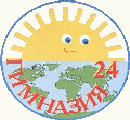 №Ф.И. участникаКлассТема работыРуководитель1Петрова Юлия1ГКружевная сказкаЛипина Ольга Валентиновна, учитель начальных классов2Хабибулин Кирилл1ГОт лучины к электролампочкеЛипина Ольга Валентиновна, учитель начальных классов3Губайдуллин Денис2ВИгры, игры, игры…Самойленко Любовь Александровна, учитель начальных классов4Валивач Юлия2ВИстория одной улицыСамойленко Любовь Александровна, учитель начальных классов5Кобякова Алиса2ВХореография в жизни человекаСамойленко Любовь Александровна, учитель начальных классов6Науменко Евгения2ВЗачем нужны украшения?Самойленко Любовь Александровна, учитель начальных классов7	Пальянова Екатерина2ВЗдоровье человека и мобильный телефонСамойленко Любовь Александровна, учитель начальных классов8Самсонов Сергей2ВМоя малая Родина «Улица, на которой я живу» Самойленко Любовь Александровна, учитель начальных классов№Ф.И. участникаКлассТема работыРуководитель1Сапрунова Ксения2ВИстория памятника Н.РукавишниковуСамойленко Любовь Александровна, учитель начальных классов2Стрельникова Анастасия2ВКинетический песок - современная игрушка современных детейСамойленко Любовь Александровна, учитель начальных классов3Селезнёва Алёна2ВНародная глиняная игрушкаСамойленко Любовь Александровна, учитель начальных классов4Ефремова Галина2ВКукла - народная игрушкаСамойленко Любовь Александровна, учитель начальных классов5Селезнёва Таисия2АПлесень – загадка грибного царстваНикулина Татьяна Александровна, учитель начальных классов6Аносов Андрей2АИстория происхождения конфет, их популярность во все временаНикулина Татьяна Александровна, учитель начальных классов7Волохова УльянаМухорьянова Динара2АБатарейка: чем полезна и вреднаНикулина Татьяна Александровна, учитель начальных классов8Чеботарева София2ББабочка – одно из чудес природыКозлова Яна Анатольевна, учитель начальных классов№Ф.И. участникаКлассТема работыФ.И.О. руководителя, должность1.Елизарова Анна3В «Дикие – ручные» Томские уткиБабушкина Светлана Валерьевна, учитель начальных классов2.Лосенков Роман3ВИскусство ЛегоБабушкина Светлана Валерьевна, учитель начальных классов3.Песоцкая Анастасия3БЛишайники – индикаторы окружающей средыАгафонова Светлана Витальевна, учитель начальных классов4.Нармания Кристина3БПо следам героев Носова или цыплята в моей квартиреАгафонова Светлана Витальевна, учитель начальных классов5.Шульц Константин3БСамодельные краскиАгафонова Светлана Витальевна, учитель начальных классов6.Залешина Полина3БВторая жизнь пластиковой бутылкиАгафонова Светлана Витальевна, учитель начальных классов7.Сазонова Мария3АСвойства крахмалаАгафонова Светлана Витальевна, учитель начальных классов8.Иванова Анастасия3АВторая жизнь бытового мусораАгафонова Светлана Витальевна, учитель начальных классов9.Малютина Алена3АЛегкая атлетика – королева спортаАгафонова Светлана Витальевна, учитель начальных классов10.Нестеров Вадим3АЭкзоскелет.Агафонова Светлана Витальевна, учитель начальных классов11.Парецкий Данил3АКто такой Дед МорозАгафонова Светлана Витальевна, учитель начальных классов№Ф.И. участникаКлассТема работыФ.И.О. руководителя, должность1.Кириенко Андрей4АПоющие бокалыЕпифанцева Людмила Николаевна, учитель начальных классов2.Величко Ольга4АСекреты мнемотехникиЕпифанцева Людмила Николаевна, учитель начальных классов3.Огаркова Дана4АЧто растет на елкеЕпифанцева Людмила Николаевна, учитель начальных классов4.Рыжова Дарья4ВАльтернативные источники энергииАгафонова Светлана Витальевна, учитель начальных классов5.Беломытцева Светлана4ВНе страшны ни дождь, ни слякотьАгафонова Светлана Витальевна, учитель начальных классов6.Воронина Алена4БПодземные пещерыВасева  Наталья Георгиевна, учитель начальных классов7.Шаненков Артем4БОтчего курочки не летаютВасева  Наталья Георгиевна, учитель начальных классов8.Шувалова Элиза4АМедовая жизньЕпифанцева Людмила Николаевна, учитель начальных классов9.Пак Елизавета4АСветильник, 
созданный с помощью 3D-ручкиЕпифанцева Людмила Николаевна, учитель начальных классов10.Калюта Маргарита 4АЯзык поднебеснойЕпифанцева Людмила Николаевна, учитель начальных классов11.Одышев Артемий4АArduinoЕпифанцева Людмила Николаевна, учитель начальных классов12.Есипенок Арина4АВлияние музыки на ребенкаЕпифанцева Людмила Николаевна, учитель начальных классов13.Лавренюк Арина4БИз жизни насекомых: тайная жизнь ОСВасева Наталья Георгиевна, учитель начальных классов14.Доманова Дарья4БКак определить качество меда в домашних условияхВасева  Наталья Георгиевна, учитель начальных классов15.Комяков Георгий4БВсе о бумаге и немного большеВасева Наталья Георгиевна, учитель начальных классов№Ф.И. участникаКласс Тема работыФ.И.О. руководителя, должность1Ахметхузина Ксения5АИгрушки из глиныЛисина Татьяна Григорьевна, учитель технологии2Головин Анатолий5АКулинарияЛисина Татьяна Григорьевна, учитель технологии3Языков Тимофей5БВыжигание по деревуЛисина Татьяна Григорьевна, учитель технологии4Корзун Никита5ВТортЛисина Татьяна Григорьевна, учитель технологии5Ожерельев Семён5ВСложно ли, работать на 3D принтереЛисина Татьяна Григорьевна, учитель технологии6Яновская Анастасия5БМолекулярная кухняЗалешина Марина Александровна, учитель технологии7Якубовский Константин Анастасов Федор5БНациональная кухня Казахстана. БешбармакЗалешина Марина Александровна, учитель технологии8Степанов Михаил5ВИнтерьерный парусник «Алые паруса»Куликова Лилия Геннадьевна, учитель русского языка и литературы9Казанцева Юля5ВИзготовление шоколад в домашних условияхЗалешина Марина Александровна, учитель технологии10Науменко Мария5ВИзготовление шоколад в домашних условияхЗалешина Марина Александровна, учитель технологии11Мехтиева Лейла 5БМыловарениеЛисина Татьяна Григорьевна, учитель технологии№Ф.И. участникаКлассТема работыФ.И.О. руководителя, должность1ШкуратоваЭлина6АШоколадный фонданЛисина Татьяна Григорьевна, учитель технологии2Мазеина ВераБорисова Софья6АОбодок из фоамирамаЛисина Татьяна Григорьевна, учитель технологии3Каретникова  Василиса6АТайна десертаЛисина Татьяна Григорьевна, учитель технологии4Лысюк Дарья6АЛоскутная мозаикаЛисина Татьяна Григорьевна, учитель технологии5Луценко Маргарита6АШоколадный муссЛисина Татьяна Григорьевна, учитель технологии6Лукашова Виктория6АВыращивание кристалловЛисина Татьяна Григорьевна, учитель технологии7Даниленко Злата6АПриготовление панакотыЛисина Татьяна Григорьевна, учитель технологии8Нуриахмедова Дарья6АКартины из шоколадаЛисина Татьяна Григорьевна, учитель технологии9Слисева Диана6АРазвивающая книжка для малышейЛисина Татьяна Григорьевна, учитель технологии10Елугачева Варвара6АШоколадЛисина Татьяна Григорьевна, учитель технологии11Лугачев Иван 6АДеревянная шкатулка Залешина Марина Александровна, учитель технологии12Братищева Софья6АВторая жизнь макулатурыЛисина Татьяна Григорьевна, учитель технологии13Хорешко Степан6АВолшебная ягода Залешина Марина Александровна, учитель технологии№Ф.И. участникаКласс Тема работыФ.И.О. руководителя, должность1Кудинова Арина5АЖивопись. История искусстваЛисина Татьяна Григорьевна, учитель технологии2Баранова Ксения5ВВеликая Отечественная война в истории моей семьиКуликова Лилия Геннадьевна, учитель русского языка и литературы3Слободская Мария5ВВолшебное число 3 в УНТКуликова Лилия Геннадьевна, учитель русского языка и литературы4Гриненко Александра5АСталинградская битва как перелом в Великой Отечественной войнеЛиповка Евгений Владимирович, учитель истории и обществознания5Чутченко Александр5АКак реклама влияет на наше подсознаниеЛиповка Евгений Владимирович, учитель истории и обществознания6Лыжина Олеся5ААтлантида: миф или реальностьЛиповка Евгений Владимирович, учитель истории и обществознания7Яровая Валерия5ААтлантида: миф или реальностьЛиповка Евгений Владимирович, учитель истории и обществознания8Лисневская Анастасия5АПодземелье ТомскаЛиповка Евгений Владимирович, учитель истории и обществознания9Кенин Даниил5АТанки Великой Отечественной войныЛиповка Евгений Владимирович, учитель истории и обществознания10Прикуль Александр5ВИстория создания первого фильмаЛиповка Евгений Владимирович, учитель истории и обществознания11Кожухарь Максим5ВИстория настольных игрЛиповка Евгений Владимирович, учитель истории и обществознания12Семина Варвара Семина Дарья5БВозникновение христианстваЛиповка Евгений Владимирович, учитель истории и обществознания13Якубовский Кирилл5БВозникновение христианстваЛиповка Евгений Владимирович, учитель истории и обществознания№Ф.И. участникаКласс Тема работыФ.И.О. руководителя, должность1.Осипов Антон5БСпорт в моей жизниМигаль Владимир Николаевич, учитель физкультуры.2Балковой Демид5ВВлияние солнечного света на лукКуликова Лилия Геннадьевна, учитель русского языка и литературы3Екименко Сергей5ВБелое озероКуликова Лилия Геннадьевна, учитель русского языка и литературы4Нагорная Софья5ВЛайфхаки для домаКуликова Лилия Геннадьевна, учитель русского языка и литературы5Вайцеховская Мила5ВЗдоровое питаниеКуликова Лилия Геннадьевна, учитель русского языка и литературы6Ли Галина5ВПочему у березки черные полоскиКуликова Лилия Геннадьевна, учитель русского языка и литературы7Ситникова ВладаЮртаева Алиса5ВПомощь бездомным животнымКуликова Лилия Геннадьевна, учитель русского языка и литературы8Патрушев Лев5ВКлетки крови и их функцииКуликова Лилия Геннадьевна, учитель русского языка и литературы9Кудякова Марина5ВВлияние температуры на  черепахКуликова Лилия Геннадьевна, учитель русского языка и литературы№Ф.И. участникаКласс Тема работыФ.И.О. руководителя, должность1Толстов Илья5ВСон. Влияние на жизнь человека.Куликова Лилия Геннадьевна, учитель русского языка и литературы2Фельзингер Татьяна5ВЧто мы знаем об анатомии человекаШнайдер Наталия Анатольевна, учитель биологии3Федоров Степан5ВСостав чупа-чупсаКуликова Лилия Геннадьевна, учитель русского языка и литературы4Юлдашев Ярослав5ВМикробиотаКуликова Лилия Геннадьевна, учитель русского языка и литературы5Большунова Мирослава5БОценка загрязнения воздуха на участках с высокой степенью антропогенного влияния по состоянию хвои сосныШнайдер Наталия Анатольевна, учитель биологии6Кивалкин Тимофей Кивалкина Ирина5БЖивая и мертвая водаШнайдер Наталия Анатольевна, учитель биологии7Чеперис Арина5ВМои друзья-собакиКуликова Лилия Геннадьевна, учитель русского языка и литературы8Болдырев Арсений5ВУдивительные северные страныСенников Андрей Валерьевич, учитель географии9Воротов Роман Котенко Илья5АСамые красивые места мираСенников Андрей Валерьевич, учитель географии10Дорогина Арина5АТайна черной дырыСенников Андрей Валерьевич, учитель географии№Ф.И. участникаКласс Тема работыФ.И.О. руководителя, должность1Егорова АннаУшеренко Степан6БРезьба по деревуЛисина Татьяна Григорьевна, учитель технологии2Криволапова Арина 6БКенетическое оригамиЛисина Татьяна Григорьевна, учитель технологии3Брушевич Матвей6БПечворкЛисина Татьяна Григорьевна, учитель технологии4Полынский Кирилл6БДекупажЛисина Татьяна Григорьевна, учитель технологии5Орлова Ольга6ВВязание в технике АмигурумиЛисина Татьяна Григорьевна, учитель технологии6Погодин Александр6БЛавовые лампыЛисина Татьяна Григорьевна, учитель технологии7Идрисов Вячеслав6АВыпиливание по дерева Лисина Татьяна Григорьевна, учитель технологии8Лугачев Иван6АПодарок  маме. Сундучок для украшений.Залешина Марина, Александровна учитель технологии9Кузовлев Артем6БЛавовые лампыЛисина Татьяна Григорьевна, учитель технологии№Ф.И. участникаКласс Тема работыФ.И.О. руководителя, должность1Бабенко Егор6ВКультура КитаяКоломиец Андрей Викторович, учитель истории и обществознания2Лубенцова Милана        Ухмылина Елизавета6В     Нумизматика                     Коломиец Андрей Викторович, учитель истории и обществознания3Короленко Ангелина       Михайлова Алла6В      ДекупажЛисина Татьяна Григорьевна, учитель технологии4Голубцова Александра6АОтрочество - особая пора  жизниКоломиец Андрей Викторович, учитель истории и обществознания5Хохиашвили Тамара Ботвинник Анастасия6АКультура КитаяКоломиец Андрей Викторович, учитель истории и обществознания6Воронцова Анна 6БНестандартные способы изучения иностранных языковЩукина Анна Александровна, учитель английского языка7Дятлова Диана6ВА.П. ЧеховСултанова Оксана Владимировна, учитель русского языка и литературы8Волосожар АлександрУшаков Федор7ВПираты Карибского моряЛиповка Евгений Владимирович, учитель истории и обществознания9Гаврелюк Андрей 6БКомиксы как вид искусстваСултанова Оксана Владимировна, учитель русского языка и литературы10Титов Александр6АОпыт создания буктрейлераСултанова Оксана Владимировна, учитель русского языка и литературы№Ф.И. участникаКласс Тема работыФ.И.О. руководителя, должность1Бутько Дарья6АЕда вредная и полезнаяЛевицкая Ирина Николаевна, учитель немецкого языка2Смирнова Наталья6АГотика в архитектуре России и ФранцииБалковая Алена Сергеевна, учитель французского языка3Лебедева Полина6АФранцузская кухняБалковая Алена Сергеевна, учитель французского языка4Челнова Надежда6АМой  ВысоцкийБалковая Алена Сергеевна, учитель французского языка5Черкасов Артем, Маркасов Георгий6БКрестовые походыКоломиец Андрей Викторович, учитель истории и обществознания6Миронов Егор6ВКак влияет стресс на жизнь человекаКоломиец Андрей Викторович, учитель истории и обществознания7Гуреева Дарья6БКак стать добрымКоломиец Андрей Викторович, учитель истории и обществознания8Горбаченко София6ВИстория Новособорной площадиКоломиец Андрей Викторович, учитель истории и обществознания9Баженова Полина6ВПсихологическое насилиеКоломиец Андрей Викторович, учитель истории и обществознания№Ф.И. участникаКласс Тема работыФ.И.О. руководителя, должность1Аракелян Арина 6БСтрах выступления перед публикойШашева Александра Сергеевна, педагог-психолог2Цуканов Александр6ВИскусственные органы: прошлое, настоящее, будущееШнайдер Наталия Анатольевна, учитель биологии3Хохлова Мирра6ВК чему привела столетняя селекция собакШнайдер Наталия Анатольевна, учитель биологии4Шанин Даниил 6АТехнология выращивания салата «Афицион»Шнайдер Наталия Анатольевна, учитель биологии5Блинова Мария6АСнег и его физические свойстваСенников Андрей Валерьевич, учитель географии6Сидихин Алексей6ВТайна бермудского треугольникаСенников Андрей Валерьевич, учитель географии7Маргошиа Марьям6БВиноградники Грузии – применение и свойстваСенников Андрей Валерьевич, учитель географии8Логинова Полина6БСолнечная системаСенников Андрей Валерьевич, учитель географии9Майкова Кристина6БРоль ЮНЕСКО в развитии мира на Земле.Сенников Андрей Валерьевич, учитель географии10Ли Олег6ВРоль РГО в изучении северного регионаСенников Андрей Валерьевич, учитель географии11Белоусов Роман6ВКак шум влияет на человекаБаканова Наталья Николаевна, классный руководитель12Бойков Кирилл6ВКоэффициент интеллектаБаканова Наталья Николаевна, учитель физической культуры№Ф.И. участникаКласс Тема работыФ.И.О. руководителя, должность1Шкуратова Элина6АШоколадный фонтанЛисина Татьяна Григорьевна, учитель технологии2Слисева Диана6АРазвивающая книжка для малышейЛисина Татьяна Григорьевна, учитель технологии3Солодовникова Дарья6БПриготовление печеньяЛисина Татьяна Григорьевна, учитель технологии4Дракина Алиса6БКартина из стразЛисина Татьяна Григорьевна, учитель технологии5Аминов Богдан7БПриготовление итальянской  лазаньиЛисина Татьяна Григорьевна, учитель технологии6Баркова Кира7БВы поедите на бал Лисина Татьяна Григорьевна, учитель технологии7Булатова СветланаСамойлова ВарвараЖитник Мария7БАлмазная мозаикаЛисина Татьяна Григорьевна, учитель технологии8Якимовец ИгорьМещеряков Николай7БВафлиЛисина Татьяна Григорьевна, учитель технологии9Ларионова Глафира6ВИстория фотографииЛисина Татьяна Григорьевна, учитель технологии№Ф.И. участникаКласс Тема работыФ.И.О. руководителя, должность1Черниенко Еккатерина7ВВышивкаЛисина Татьяна Григорьевна, учитель технологии2Пашина СофияОгреба Анна7БСалат ЦезарьЛисина Татьяна Григорьевна, учитель технологии3Пилипенко Лиза7БМыло ручной работыЗалешина Марина, Александровна учитель технологии4Эккерт Валерия7ВОдежда для собакЗалешина Марина, Александровна учитель технологии5Прокопьева Мария7АПирожное эклерЗалешина Марина, Александровна учитель технологии6Ромов КостяМирзазаде Эльвин7ВКулинарияЛисина Татьяна Григорьевна, учитель технологии7Лебедянская Софья6АТомск - музей под открытым небомЛисина Татьяна Григорьевна, учитель технологии8Сорокин Владимир 6БИспользование квадрокоптераСултанова Оксана Владимировна№Ф.И. участникаКлассТема работыФ.И.О. руководителя, должность1Пешкова АнастасияКудрявцева Екатерина7ВПравильные многогранникиАнцыгина Юлия Сергеевна, учитель математики2Толстолуцких Леонид6ВКак самостоятельно собрать компьютерБаканова Наталья Николаевна, учитель физической культуры3Уйманов Илья6ВКвадрокоптерыБаканова Наталья Николаевна, учитель физической культуры4Олейник Мирослава6ВОсвещение здания фасадовБаканова Наталья Николаевна, учитель физической культуры5Прилуцкий Глеб 7АПрименение масел в техникеОгрызкова Нина Николаевна, учитель физики6Баженов Григорий 7АФизические основы сварки металловОгрызкова Нина Николаевна, учитель физики7Горх Олег6АЗолотое сечениеТюрина Наталья Николаевна, учитель математики8Джхунян Даниил6АМентальная математикаТюрина Наталья Николаевна, учитель математики9Клыгин Андрей66КриптографияРубцова Екатерина Викторовна, учитель математики10Сомов Никита5БЭлектрическая лампочка: игра тенейРубцова Екатерина Викторовна, учитель математики11Крылов Денис6БВлияние Wi-Fi на человекаШнайдер Наталия Анатольевна, учитель биологии12Малашкевич Арина6БФитоцидное действие лука и чеснокаШнайдер Наталия Анатольевна, учитель биологии